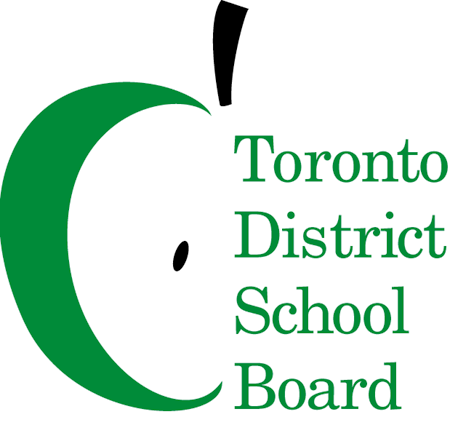 ACADEMIC SUPERVISORY OFFICER SELECTION PROCESS2017Recommended Referees FormCandidate Name:Please provide names of referees as outlined below.  Superintendent of Education/Immediate Supervisor:  (you may also provide the name of your previous Superintendent of Education if you have worked with current for less than one year)
Please submit this form along with your supporting documents by Thursday, September 7, 2017 at 4:00 p.m. to:Joyce Harrison, Executive Assistant, Employee Services Office, 5050 Yonge Street 4th Floor or at joyce.harrison@tdsb.on.ca NamePhone NumberE-mail 1. 2. 3. 4.